    桃園市進出口商業同業公會 函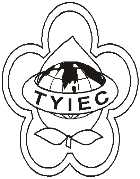          Taoyuan Importers & Exporters Chamber of Commerce桃園市桃園區春日路1235之2號3F           TEL:886-3-316-4346   886-3-325-3781   FAX:886-3-355-9651ie325@ms19.hinet.net     www.taoyuanproduct.org受 文 者: 各相關會員 發文日期：中華民國110年2月19日發文字號：桃貿豐字第110048號附    件：隨文主   旨：財團法人藥害救濟基金會將於民國110年4月22日辦理「醫         療器材安全監視報告撰寫」實務工作坊，請查照。說   明：     ㄧ、依據財團法人藥害救濟基金會110年2月17日藥濟(安)字第           1102000019號函辦理。     二、本工作坊特色:         依據現行「藥物安全監視管理辦法」綜整最新管理規定及         執行重點，彙集歷年安全監視報告之審核經驗、常見問題，         歸納撰寫要則，使學員具備高效完成期間即總結報告之實         力，及早做好規劃因應主管機關之基本要求。     三、時間:中華民國110年4月22日(四)9:40-16:10     四、地點:藥害救濟基金會(台北市中正區愛國東路22號10樓)。       五、對象:醫療器材法規、品質、臨床事務之從業人員或管理階層。     六、報名人數:上限15人(報名有效名額以完成繳費為準)。若人         數不足12人，本會有權延期或停辦)。     七、課程費用:每人2,500元。     八、報名方式:限採線上報名https://www.tdrf.org.tw/learning，即         日起至4月4日止(或額滿即止)。報名及繳費步驟請參閱附件     九、活動洽詢: (02)2358-7343分機102 張小姐理事長  簡 文 豐